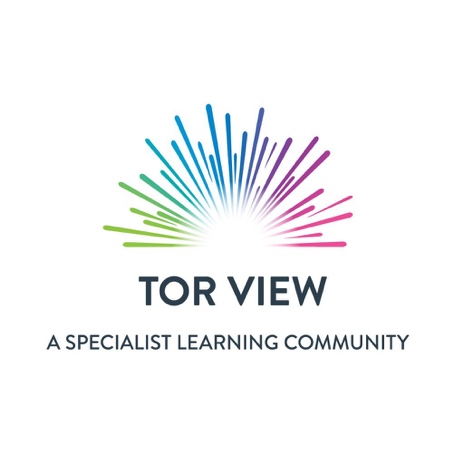 Long Term Mapping FRENCH KS2Cycle 1Cycle 2Cycle 3(2024-2025)(2022-2023)(2023 – 2024)NUMBERS, ALPHABET, DAYS & MONTHS can also be taught throughout, as starters and mini activities. Halloween and Bastille day (14th July) are celebrated every year. NUMBERS, ALPHABET, DAYS & MONTHS can also be taught throughout, as starters and mini activities. Halloween and Bastille day (14th July) are celebrated every year. NUMBERS, ALPHABET, DAYS & MONTHS can also be taught throughout, as starters and mini activities. Halloween and Bastille day (14th July) are celebrated every year. Autumn 1School – Numbers + Alphabet Dates - Days and MonthsMy Family including pets Autumn 2School at Autumn/Christmas time Friends and people who help usEntertainmentSpring1HomeFood and DrinkThe Body - ColoursSpring2HobbiesFood and Drink – au caféShoppingSummer 1Holiday in France – Mountain Holiday / Mountain animalsHoliday in France – City Break – practical sentencesHoliday in France – Beach Holiday – Sea creaturesSummer 2Holiday in France – Mountain Holiday / SportsHoliday in France – City Break / TransportHoliday in France – Beach Holiday / WeatherMEDIUM-TERM PLANNINGMEDIUM-TERM PLANNINGMEDIUM-TERM PLANNINGMEDIUM-TERM PLANNINGMEDIUM-TERM PLANNINGMEDIUM-TERM PLANNINGMEDIUM-TERM PLANNINGMEDIUM-TERM PLANNINGMEDIUM-TERM PLANNINGMEDIUM-TERM PLANNINGMEDIUM-TERM PLANNINGMEDIUM-TERM PLANNINGMEDIUM-TERM PLANNINGMEDIUM-TERM PLANNINGMEDIUM-TERM PLANNINGMEDIUM-TERM PLANNINGMEDIUM-TERM PLANNINGAspiration for LifeAspiration for LifeAspiration for LifeDifferentiation, aspirational targets based on pupil’s individual needs.Differentiation, aspirational targets based on pupil’s individual needs.Differentiation, aspirational targets based on pupil’s individual needs.Differentiation, aspirational targets based on pupil’s individual needs.Language for LifeLanguage for LifeExplicit teaching/ exposure to new and known French vocabulary.Explicit teaching/ exposure to new and known French vocabulary.Explicit teaching/ exposure to new and known French vocabulary.Explicit teaching/ exposure to new and known French vocabulary.Learning for LifeLearning for LifeTo develop understanding and language of different cultures.To develop understanding and language of different cultures.Cycle 1 (2024-25)To continuously build on knowledge learnt, linked to familiar stories to develop pupil’s enjoyment, understanding and communication of a new language. Autumn 17 weeksAutumn 17 weeksAutumn 17 weeksAutumn 27 weeksAutumn 27 weeksAutumn 27 weeksSpring 17 weeksSpring 17 weeksSpring 17 weeksSpring 27 weeksSpring 27 weeksSpring 27 weeksSummer 17 weeksSummer 17 weeksSummer 27 weeksCycle 1 (2024-25)To continuously build on knowledge learnt, linked to familiar stories to develop pupil’s enjoyment, understanding and communication of a new language. TopicTopicTopicTopicTopicTopicTopicTopicTopicTopicTopicTopicTopicTopicTopicCycle 1 (2024-25)To continuously build on knowledge learnt, linked to familiar stories to develop pupil’s enjoyment, understanding and communication of a new language. School – Number and AlphabetSchool – Number and AlphabetSchool – Number and AlphabetSchool at Autumn/Christmas timeSchool at Autumn/Christmas timeSchool at Autumn/Christmas timeHomeHomeHomeHobbiesHobbiesHobbiesMountain Holiday, Animals and Sports Mountain Holiday, Animals and Sports Mountain Holiday, Animals and Sports Cycle 1 (2024-25)To continuously build on knowledge learnt, linked to familiar stories to develop pupil’s enjoyment, understanding and communication of a new language. SKILL FOCUS &  SUGGESTED ACTIVITIESSKILL FOCUS &  SUGGESTED ACTIVITIESSKILL FOCUS &  SUGGESTED ACTIVITIESSKILL FOCUS &  SUGGESTED ACTIVITIESSKILL FOCUS &  SUGGESTED ACTIVITIESSKILL FOCUS &  SUGGESTED ACTIVITIESSKILL FOCUS &  SUGGESTED ACTIVITIESSKILL FOCUS &  SUGGESTED ACTIVITIESSKILL FOCUS &  SUGGESTED ACTIVITIESSKILL FOCUS &  SUGGESTED ACTIVITIESSKILL FOCUS &  SUGGESTED ACTIVITIESSKILL FOCUS &  SUGGESTED ACTIVITIESSKILL FOCUS &  SUGGESTED ACTIVITIESSKILL FOCUS &  SUGGESTED ACTIVITIESSKILL FOCUS &  SUGGESTED ACTIVITIESCycle 1 (2024-25)To continuously build on knowledge learnt, linked to familiar stories to develop pupil’s enjoyment, understanding and communication of a new language. To speak in sentences, using familiar vocabulary. Sensory story, list subjects, draw a picture, and label for each one.Classroom objects- Draw and label classroom objects, and different classes in schoolClassroom instructions- Follow instructions, Simon saysSing number songs to 25 and alphabet. Play 21 in French and verbally spell name in FrenchTo speak in sentences, using familiar vocabulary. Sensory story, list subjects, draw a picture, and label for each one.Classroom objects- Draw and label classroom objects, and different classes in schoolClassroom instructions- Follow instructions, Simon saysSing number songs to 25 and alphabet. Play 21 in French and verbally spell name in FrenchTo speak in sentences, using familiar vocabulary. Sensory story, list subjects, draw a picture, and label for each one.Classroom objects- Draw and label classroom objects, and different classes in schoolClassroom instructions- Follow instructions, Simon saysSing number songs to 25 and alphabet. Play 21 in French and verbally spell name in FrenchTo present ideas and information to a range of audiences School at Halloween -learn and say French Halloween wordsLearn Christmas songs (Vive le vent-Jingle Bells), Make Christmas cards, learn about La Revellion- French Christmas Eve feast, try food, say and write words.French Nativity story and words – act it outTo present ideas and information to a range of audiences School at Halloween -learn and say French Halloween wordsLearn Christmas songs (Vive le vent-Jingle Bells), Make Christmas cards, learn about La Revellion- French Christmas Eve feast, try food, say and write words.French Nativity story and words – act it outTo present ideas and information to a range of audiences School at Halloween -learn and say French Halloween wordsLearn Christmas songs (Vive le vent-Jingle Bells), Make Christmas cards, learn about La Revellion- French Christmas Eve feast, try food, say and write words.French Nativity story and words – act it outPresent ideas and information to a range of audiencesHide and seekDraw / create your houseLego housesMatch item to roomWho lives at home?Create dream home using Argos cataloguesPresent ideas and information to a range of audiencesHide and seekDraw / create your houseLego housesMatch item to roomWho lives at home?Create dream home using Argos cataloguesPresent ideas and information to a range of audiencesHide and seekDraw / create your houseLego housesMatch item to roomWho lives at home?Create dream home using Argos cataloguesTo describe things and actions orally and in writing.Sport, Music, Films, Drawing, Reading, Sensory story on different hobbies, objects of references and activities for each slides.Make and film a short film including French vocabulary.To describe things and actions orally and in writing.Sport, Music, Films, Drawing, Reading, Sensory story on different hobbies, objects of references and activities for each slides.Make and film a short film including French vocabulary.To describe things and actions orally and in writing.Sport, Music, Films, Drawing, Reading, Sensory story on different hobbies, objects of references and activities for each slides.Make and film a short film including French vocabulary.To speak in sentences, using familiar vocabulary, phrases and basic language structures.To present ideas and information to a range of audiencesLower KS3 classes Mountain Holiday sensory storyMountain holiday activitiesDictionary skillsRole play activitiesSports including walking, skiing, mountain climbingCreate mountain resort and mountain pictures Research famous French ski resortsPacking luggagePostcardsLearn about the animals that live in the Alps – Animal bingoTo speak in sentences, using familiar vocabulary, phrases and basic language structures.To present ideas and information to a range of audiencesLower KS3 classes Mountain Holiday sensory storyMountain holiday activitiesDictionary skillsRole play activitiesSports including walking, skiing, mountain climbingCreate mountain resort and mountain pictures Research famous French ski resortsPacking luggagePostcardsLearn about the animals that live in the Alps – Animal bingoTo speak in sentences, using familiar vocabulary, phrases and basic language structures.To present ideas and information to a range of audiencesLower KS3 classes Mountain Holiday sensory storyMountain holiday activitiesDictionary skillsRole play activitiesSports including walking, skiing, mountain climbingCreate mountain resort and mountain pictures Research famous French ski resortsPacking luggagePostcardsLearn about the animals that live in the Alps – Animal bingoCycle 1 (2024-25)To continuously build on knowledge learnt, linked to familiar stories to develop pupil’s enjoyment, understanding and communication of a new language. VOCABULARY – Please find additional vocabulary on: french.kwiziq.com/learn/theme VOCABULARY – Please find additional vocabulary on: french.kwiziq.com/learn/theme VOCABULARY – Please find additional vocabulary on: french.kwiziq.com/learn/theme VOCABULARY – Please find additional vocabulary on: french.kwiziq.com/learn/theme VOCABULARY – Please find additional vocabulary on: french.kwiziq.com/learn/theme VOCABULARY – Please find additional vocabulary on: french.kwiziq.com/learn/theme VOCABULARY – Please find additional vocabulary on: french.kwiziq.com/learn/theme VOCABULARY – Please find additional vocabulary on: french.kwiziq.com/learn/theme VOCABULARY – Please find additional vocabulary on: french.kwiziq.com/learn/theme VOCABULARY – Please find additional vocabulary on: french.kwiziq.com/learn/theme VOCABULARY – Please find additional vocabulary on: french.kwiziq.com/learn/theme VOCABULARY – Please find additional vocabulary on: french.kwiziq.com/learn/theme VOCABULARY – Please find additional vocabulary on: french.kwiziq.com/learn/theme VOCABULARY – Please find additional vocabulary on: french.kwiziq.com/learn/theme VOCABULARY – Please find additional vocabulary on: french.kwiziq.com/learn/theme Cycle 1 (2024-25)To continuously build on knowledge learnt, linked to familiar stories to develop pupil’s enjoyment, understanding and communication of a new language.  l’écolela salle de Classe Levez-vousAsseyez-VousLe françaisl’anglaisle Crayonla Reglela Chaise l’écolela salle de Classe Levez-vousAsseyez-VousLe françaisl’anglaisle Crayonla Reglela ChaiseSchoolClassroomStand upSit DownFrench English Pencil Ruler Chair Numbers and lettersl’automneun arbreune feuilleun renneJoyuex Noëlune bouleune étoilele Père Noëlun cadeauAutumnTreeLeafReindeerMerry ChristmasBaubleStarFather ChristmasPresentAutumnTreeLeafReindeerMerry ChristmasBaubleStarFather ChristmasPresentla maisonune piècela cuisinela salle à mangerla chambrela salle de bainsle jardinla maisonune piècela cuisinela salle à mangerla chambrela salle de bainsle jardinHouseRoomKitchenDining roomBedroomBathroomGardenJouer (je joue à/du)La musiqueLe footLe pianol’ordinateurJe fais du véloJe lisJe chanteRegarder la téléTo play (I play) MusicFootballPianoComputerI ride my bikeI readI singWatch tvTo play (I play) MusicFootballPianoComputerI ride my bikeI readI singWatch tvLe skiLe surfLe cyclismeLes RochesL’herbeLe neigel’escaladel’aventureAlps, Mont Blanc, Himalayas, Mount Everest, AndesAminalLe skiLe surfLe cyclismeLes RochesL’herbeLe neigel’escaladel’aventureAlps, Mont Blanc, Himalayas, Mount Everest, AndesAminalSkiingSnowboardingCyclingGrassSnowRocksClimbingAdventureAlps, Mont Blanc, Himalayas, Mount Everest, AndesAnimalCycle 1 (2024-25)To continuously build on knowledge learnt, linked to familiar stories to develop pupil’s enjoyment, understanding and communication of a new language. IMPLEMENTATION -  SUGGESTED (SOME CLASSES MAY BENEFIT FROM REPEATED LESSONS OR A CAROUSEL OF ACTIVITIES LISTED)IMPLEMENTATION -  SUGGESTED (SOME CLASSES MAY BENEFIT FROM REPEATED LESSONS OR A CAROUSEL OF ACTIVITIES LISTED)IMPLEMENTATION -  SUGGESTED (SOME CLASSES MAY BENEFIT FROM REPEATED LESSONS OR A CAROUSEL OF ACTIVITIES LISTED)IMPLEMENTATION -  SUGGESTED (SOME CLASSES MAY BENEFIT FROM REPEATED LESSONS OR A CAROUSEL OF ACTIVITIES LISTED)IMPLEMENTATION -  SUGGESTED (SOME CLASSES MAY BENEFIT FROM REPEATED LESSONS OR A CAROUSEL OF ACTIVITIES LISTED)IMPLEMENTATION -  SUGGESTED (SOME CLASSES MAY BENEFIT FROM REPEATED LESSONS OR A CAROUSEL OF ACTIVITIES LISTED)IMPLEMENTATION -  SUGGESTED (SOME CLASSES MAY BENEFIT FROM REPEATED LESSONS OR A CAROUSEL OF ACTIVITIES LISTED)IMPLEMENTATION -  SUGGESTED (SOME CLASSES MAY BENEFIT FROM REPEATED LESSONS OR A CAROUSEL OF ACTIVITIES LISTED)IMPLEMENTATION -  SUGGESTED (SOME CLASSES MAY BENEFIT FROM REPEATED LESSONS OR A CAROUSEL OF ACTIVITIES LISTED)IMPLEMENTATION -  SUGGESTED (SOME CLASSES MAY BENEFIT FROM REPEATED LESSONS OR A CAROUSEL OF ACTIVITIES LISTED)IMPLEMENTATION -  SUGGESTED (SOME CLASSES MAY BENEFIT FROM REPEATED LESSONS OR A CAROUSEL OF ACTIVITIES LISTED)IMPLEMENTATION -  SUGGESTED (SOME CLASSES MAY BENEFIT FROM REPEATED LESSONS OR A CAROUSEL OF ACTIVITIES LISTED)IMPLEMENTATION -  SUGGESTED (SOME CLASSES MAY BENEFIT FROM REPEATED LESSONS OR A CAROUSEL OF ACTIVITIES LISTED)IMPLEMENTATION -  SUGGESTED (SOME CLASSES MAY BENEFIT FROM REPEATED LESSONS OR A CAROUSEL OF ACTIVITIES LISTED)IMPLEMENTATION -  SUGGESTED (SOME CLASSES MAY BENEFIT FROM REPEATED LESSONS OR A CAROUSEL OF ACTIVITIES LISTED)Cycle 1 (2024-25)To continuously build on knowledge learnt, linked to familiar stories to develop pupil’s enjoyment, understanding and communication of a new language. Week 1 – All about me in French Week 2 - School SubjectsWeek 3 – Numbers and letters Week 4: Classroom objectsWeek 5 + 6: Classroom instructionsWeek 7: AssessmentWeek 1 – All about me in French Week 2 - School SubjectsWeek 3 – Numbers and letters Week 4: Classroom objectsWeek 5 + 6: Classroom instructionsWeek 7: AssessmentWeek 1 – All about me in French Week 2 - School SubjectsWeek 3 – Numbers and letters Week 4: Classroom objectsWeek 5 + 6: Classroom instructionsWeek 7: AssessmentWeek 1: HalloweenWeek 2: La RevellionWeek 3-4: Christmas songsWeek 5-6: Christmas cardsWeek 7: French NativityWeek 8: AssessmentWeek 1: HalloweenWeek 2: La RevellionWeek 3-4: Christmas songsWeek 5-6: Christmas cardsWeek 7: French NativityWeek 8: AssessmentWeek 1: HalloweenWeek 2: La RevellionWeek 3-4: Christmas songsWeek 5-6: Christmas cardsWeek 7: French NativityWeek 8: AssessmentWeek 1+ 2: Learn vocabulary and label roomsWeek 2: Bedrooms and items. Week 4: Kitchen and items.Week 5: Design dream house Lego/photosWeek 6: Assessment Week 1+ 2: Learn vocabulary and label roomsWeek 2: Bedrooms and items. Week 4: Kitchen and items.Week 5: Design dream house Lego/photosWeek 6: Assessment Week 1+ 2: Learn vocabulary and label roomsWeek 2: Bedrooms and items. Week 4: Kitchen and items.Week 5: Design dream house Lego/photosWeek 6: Assessment Week 1: General HobbiesWeek 2: Lesson on musicWeek 3: Sporty HobbiesWeek 4-5: Make a French filmWeek 6: AssessmentWeek 1: General HobbiesWeek 2: Lesson on musicWeek 3: Sporty HobbiesWeek 4-5: Make a French filmWeek 6: AssessmentWeek 1: General HobbiesWeek 2: Lesson on musicWeek 3: Sporty HobbiesWeek 4-5: Make a French filmWeek 6: AssessmentWeek 1: Introduction to Holiday words- write a holiday planWeek 2: Comic strip of HolidayWeek 3 + 4: Sport Week 5: AssessmentWeek 1: Introduction to Holiday words- write a holiday planWeek 2: Comic strip of HolidayWeek 3 + 4: Sport Week 5: AssessmentWeek 1: Re-introduction to Holiday words and activities Week 2 – Mountain AnimalsWeek 3, 4 + 5: Role Play SportsWeek 6: PostcardsWeek 7: AssessmentCycle 1 (2024-25)INTENTWeek 1 – All about me in French Week 2 - School SubjectsWeek 3 – Numbers and letters Week 4: Classroom objectsWeek 5 + 6: Classroom instructionsWeek 7: AssessmentWeek 1 – All about me in French Week 2 - School SubjectsWeek 3 – Numbers and letters Week 4: Classroom objectsWeek 5 + 6: Classroom instructionsWeek 7: AssessmentWeek 1 – All about me in French Week 2 - School SubjectsWeek 3 – Numbers and letters Week 4: Classroom objectsWeek 5 + 6: Classroom instructionsWeek 7: AssessmentWeek 1: HalloweenWeek 2: La RevellionWeek 3-4: Christmas songsWeek 5-6: Christmas cardsWeek 7: French NativityWeek 8: AssessmentWeek 1: HalloweenWeek 2: La RevellionWeek 3-4: Christmas songsWeek 5-6: Christmas cardsWeek 7: French NativityWeek 8: AssessmentWeek 1: HalloweenWeek 2: La RevellionWeek 3-4: Christmas songsWeek 5-6: Christmas cardsWeek 7: French NativityWeek 8: AssessmentWeek 1+ 2: Learn vocabulary and label roomsWeek 2: Bedrooms and items. Week 4: Kitchen and items.Week 5: Design dream house Lego/photosWeek 6: Assessment Week 1+ 2: Learn vocabulary and label roomsWeek 2: Bedrooms and items. Week 4: Kitchen and items.Week 5: Design dream house Lego/photosWeek 6: Assessment Week 1+ 2: Learn vocabulary and label roomsWeek 2: Bedrooms and items. Week 4: Kitchen and items.Week 5: Design dream house Lego/photosWeek 6: Assessment Week 1: General HobbiesWeek 2: Lesson on musicWeek 3: Sporty HobbiesWeek 4-5: Make a French filmWeek 6: AssessmentWeek 1: General HobbiesWeek 2: Lesson on musicWeek 3: Sporty HobbiesWeek 4-5: Make a French filmWeek 6: AssessmentWeek 1: General HobbiesWeek 2: Lesson on musicWeek 3: Sporty HobbiesWeek 4-5: Make a French filmWeek 6: AssessmentWeek 1: Introduction to Holiday words- write a holiday planWeek 2: Comic strip of HolidayWeek 3 + 4: Sport Week 5: AssessmentWeek 1: Introduction to Holiday words- write a holiday planWeek 2: Comic strip of HolidayWeek 3 + 4: Sport Week 5: AssessmentWeek 1: Re-introduction to Holiday words and activities Week 2 – Mountain AnimalsWeek 3, 4 + 5: Role Play SportsWeek 6: PostcardsWeek 7: AssessmentMEDIUM-TERM PLANNINGMEDIUM-TERM PLANNINGMEDIUM-TERM PLANNINGMEDIUM-TERM PLANNINGMEDIUM-TERM PLANNINGMEDIUM-TERM PLANNINGMEDIUM-TERM PLANNINGMEDIUM-TERM PLANNINGMEDIUM-TERM PLANNINGMEDIUM-TERM PLANNINGMEDIUM-TERM PLANNINGMEDIUM-TERM PLANNINGMEDIUM-TERM PLANNINGMEDIUM-TERM PLANNINGMEDIUM-TERM PLANNINGMEDIUM-TERM PLANNINGMEDIUM-TERM PLANNINGMEDIUM-TERM PLANNINGMEDIUM-TERM PLANNINGAspiration for LifeAspiration for LifeAspiration for LifeDifferentiation, aspirational targets based on pupil’s individual needs.Differentiation, aspirational targets based on pupil’s individual needs.Differentiation, aspirational targets based on pupil’s individual needs.Differentiation, aspirational targets based on pupil’s individual needs.Language for LifeLanguage for LifeExplicit teaching/ exposure to new and known French vocabulary.Explicit teaching/ exposure to new and known French vocabulary.Explicit teaching/ exposure to new and known French vocabulary.Explicit teaching/ exposure to new and known French vocabulary.Learning for LifeLearning for LifeLearning for LifeTo develop understanding and language of different cultures.To develop understanding and language of different cultures.To develop understanding and language of different cultures.Cycle 2 (2022-23)To continuously build on knowledge learnt, linked to familiar stories to develop pupil’s enjoyment, understanding and communication of a new language. Autumn 17 weeksAutumn 17 weeksAutumn 17 weeksAutumn 27 weeksAutumn 27 weeksAutumn 27 weeksSpring 17 weeksSpring 17 weeksSpring 17 weeksSpring 27 weeksSpring 27 weeksSpring 27 weeksSummer 17 weeksSummer 17 weeksSummer 17 weeksSummer 27 weeksSummer 27 weeksCycle 2 (2022-23)To continuously build on knowledge learnt, linked to familiar stories to develop pupil’s enjoyment, understanding and communication of a new language. TopicTopicTopicTopicTopicTopicTopicTopicTopicTopicTopicTopicTopicTopicTopicTopicTopicCycle 2 (2022-23)To continuously build on knowledge learnt, linked to familiar stories to develop pupil’s enjoyment, understanding and communication of a new language. Myself - Dates, days and monthsMyself - Dates, days and monthsMyself - Dates, days and monthsFriends and people who help us/ChristmasFriends and people who help us/ChristmasFriends and people who help us/ChristmasFood and DrinkFood and DrinkFood and DrinkFood and Drink – au caféFood and Drink – au caféFood and Drink – au caféCity BreakCity BreakCity BreakCity Break/TransportCity Break/TransportCycle 2 (2022-23)To continuously build on knowledge learnt, linked to familiar stories to develop pupil’s enjoyment, understanding and communication of a new language. SKILL FOCUS & SUGGESTED ACTIVITIESSKILL FOCUS & SUGGESTED ACTIVITIESSKILL FOCUS & SUGGESTED ACTIVITIESSKILL FOCUS & SUGGESTED ACTIVITIESSKILL FOCUS & SUGGESTED ACTIVITIESSKILL FOCUS & SUGGESTED ACTIVITIESSKILL FOCUS & SUGGESTED ACTIVITIESSKILL FOCUS & SUGGESTED ACTIVITIESSKILL FOCUS & SUGGESTED ACTIVITIESSKILL FOCUS & SUGGESTED ACTIVITIESSKILL FOCUS & SUGGESTED ACTIVITIESSKILL FOCUS & SUGGESTED ACTIVITIESSKILL FOCUS & SUGGESTED ACTIVITIESSKILL FOCUS & SUGGESTED ACTIVITIESSKILL FOCUS & SUGGESTED ACTIVITIESSKILL FOCUS & SUGGESTED ACTIVITIESSKILL FOCUS & SUGGESTED ACTIVITIESCycle 2 (2022-23)To continuously build on knowledge learnt, linked to familiar stories to develop pupil’s enjoyment, understanding and communication of a new language. Listening to spoken language and show understanding by joining in, Using accurate pronunciation and Intonation so that others understand.Introduce yourself in French, say hello, goodbye and how you are. My familyLabel body parts in FrenchWhere I liveNumbers 1-25, write and say the words. BingoDays and months – songs and gamesListening to spoken language and show understanding by joining in, Using accurate pronunciation and Intonation so that others understand.Introduce yourself in French, say hello, goodbye and how you are. My familyLabel body parts in FrenchWhere I liveNumbers 1-25, write and say the words. BingoDays and months – songs and gamesListening to spoken language and show understanding by joining in, Using accurate pronunciation and Intonation so that others understand.Introduce yourself in French, say hello, goodbye and how you are. My familyLabel body parts in FrenchWhere I liveNumbers 1-25, write and say the words. BingoDays and months – songs and gamesChoose a friend and draw a picture/take a picture of them saying why you like them using a dictionary to help with descriptive words.Describe them physically and personality wise.People who help us and how to say these in FrenchRole play and dress up as them. Emergency Scenarios/phone calls learn how to ask for help in French Christmas Cards.Choose a friend and draw a picture/take a picture of them saying why you like them using a dictionary to help with descriptive words.Describe them physically and personality wise.People who help us and how to say these in FrenchRole play and dress up as them. Emergency Scenarios/phone calls learn how to ask for help in French Christmas Cards.Choose a friend and draw a picture/take a picture of them saying why you like them using a dictionary to help with descriptive words.Describe them physically and personality wise.People who help us and how to say these in FrenchRole play and dress up as them. Emergency Scenarios/phone calls learn how to ask for help in French Christmas Cards.Engage in conversations; ask and answer questions. Sensory story on making food, using food and drink and a chef’s hat (full half term).Learn about different types of food and drink, e.g. fruit, vegetables, meat, carbohydrates, drinks, English food and French food.Engage in conversations; ask and answer questions. Sensory story on making food, using food and drink and a chef’s hat (full half term).Learn about different types of food and drink, e.g. fruit, vegetables, meat, carbohydrates, drinks, English food and French food.Engage in conversations; ask and answer questions. Sensory story on making food, using food and drink and a chef’s hat (full half term).Learn about different types of food and drink, e.g. fruit, vegetables, meat, carbohydrates, drinks, English food and French food.Speak in sentences using familiar vocabulary Requesting specific foods and drinks using ‘Je voudrais’ Watch café videosRole play café Use greetings Speak in sentences using familiar vocabulary Requesting specific foods and drinks using ‘Je voudrais’ Watch café videosRole play café Use greetings Speak in sentences using familiar vocabulary Requesting specific foods and drinks using ‘Je voudrais’ Watch café videosRole play café Use greetings Read carefully and show understanding of words, phrases and simple writing.Lower KS3 classes City break holiday sensory story (repeat for the half term) Write a holiday plan and then a diary with key words in French.Role-play French Holiday including all French words we have learnt.Read carefully and show understanding of words, phrases and simple writing.Lower KS3 classes City break holiday sensory story (repeat for the half term) Write a holiday plan and then a diary with key words in French.Role-play French Holiday including all French words we have learnt.Read carefully and show understanding of words, phrases and simple writing.Lower KS3 classes City break holiday sensory story (repeat for the half term) Write a holiday plan and then a diary with key words in French.Role-play French Holiday including all French words we have learnt.Describe places orally and in writing. Dictionary skillsDraw pictures for each words introduced including holiday activities e.g. swimming, shopping and visiting art galleries and museums Write/draw a comic strip/send a postcardTransport Research various French cities.  Describe places orally and in writing. Dictionary skillsDraw pictures for each words introduced including holiday activities e.g. swimming, shopping and visiting art galleries and museums Write/draw a comic strip/send a postcardTransport Research various French cities.  Cycle 2 (2022-23)To continuously build on knowledge learnt, linked to familiar stories to develop pupil’s enjoyment, understanding and communication of a new language. VOCABULARY -  Please find additional vocabulary on french.kwiziq.com/learn/themeVOCABULARY -  Please find additional vocabulary on french.kwiziq.com/learn/themeVOCABULARY -  Please find additional vocabulary on french.kwiziq.com/learn/themeVOCABULARY -  Please find additional vocabulary on french.kwiziq.com/learn/themeVOCABULARY -  Please find additional vocabulary on french.kwiziq.com/learn/themeVOCABULARY -  Please find additional vocabulary on french.kwiziq.com/learn/themeVOCABULARY -  Please find additional vocabulary on french.kwiziq.com/learn/themeVOCABULARY -  Please find additional vocabulary on french.kwiziq.com/learn/themeVOCABULARY -  Please find additional vocabulary on french.kwiziq.com/learn/themeVOCABULARY -  Please find additional vocabulary on french.kwiziq.com/learn/themeVOCABULARY -  Please find additional vocabulary on french.kwiziq.com/learn/themeVOCABULARY -  Please find additional vocabulary on french.kwiziq.com/learn/themeVOCABULARY -  Please find additional vocabulary on french.kwiziq.com/learn/themeVOCABULARY -  Please find additional vocabulary on french.kwiziq.com/learn/themeVOCABULARY -  Please find additional vocabulary on french.kwiziq.com/learn/themeVOCABULARY -  Please find additional vocabulary on french.kwiziq.com/learn/themeVOCABULARY -  Please find additional vocabulary on french.kwiziq.com/learn/themeCycle 2 (2022-23)To continuously build on knowledge learnt, linked to familiar stories to develop pupil’s enjoyment, understanding and communication of a new language.  BonjourAu RevoirComment ç ava?BienLes épaulesLa jambeLe braLa têteLa mainJ’habite àLundiMardiMercrediJeudiVendrediSamediDimancheJoyeux AnniversaireJoyuex Noëlle Père Noël BonjourAu RevoirComment ç ava?BienLes épaulesLa jambeLe braLa têteLa mainJ’habite àLundiMardiMercrediJeudiVendrediSamediDimancheJoyeux AnniversaireJoyuex Noëlle Père Noël HelloGoodbyeHow are you?Good ShouldersLegArmHead Hand I liveMondayTuesdayWednesdayThursdayFridaySaturdaySundayHappy BirthdayMerry ChristmasFather ChristmasAmie/amiDrôleIntelligent(e)Haut(e)Petit(e)GarçonFillePoliceAmbulancePompiersNoëlJoyeux NoëlFriendFunnyCleverTallSmallBoyGirlPoliceAmbulanceFire brigadeChristmasMerry ChristmasFriendFunnyCleverTallSmallBoyGirlPoliceAmbulanceFire brigadeChristmasMerry ChristmasManger (je mange)Boire (je bois)Le nourritureLes legumesLa viandeLe fruitLe pommes de terreLe fromageManger (je mange)Boire (je bois)Le nourritureLes legumesLa viandeLe fruitLe pommes de terreLe fromageTo eat (I eat/I am eating)To drink (I drink/I am drinking)FoodVegetablesMeatFruitPotatoescheeseJe voudraisS’il vous plaîtJ’aime Je n’aime pasJe détesteQu’est ce que tu veux manger?Le théLe caféLes gateauxI would likePleaseI likeI don’t likeI hateWhat would you like to eat?TeaCoffeecakeI would likePleaseI likeI don’t likeI hateWhat would you like to eat?TeaCoffeecakeLes vacancesUn villeVoyager (je voyage)Je vais à/en Je suis allé(e)J’aimeAvec …La valiseHolidayCityTo travel (I travel)I am going toI went I like With …SuitcaseHolidayCityTo travel (I travel)I am going toI went I like With …SuitcaseLe natationLa piscineLe muséeLa galarie d’artLe shopping L’avionLe trainL’autobusLa voitureLa bicyclette  SwimmingSwimming poolMuseumArt galleryShoppingPlaineTrainBusCarBikeCycle 2 (2022-23)To continuously build on knowledge learnt, linked to familiar stories to develop pupil’s enjoyment, understanding and communication of a new language. IMPLEMENTATION  – SUGGESTED (SOME CLASSES MAY BENEFIT FROM REPEATED LESSONS OR A CAROUSEL OF ACTIVITIES LISTED)IMPLEMENTATION  – SUGGESTED (SOME CLASSES MAY BENEFIT FROM REPEATED LESSONS OR A CAROUSEL OF ACTIVITIES LISTED)IMPLEMENTATION  – SUGGESTED (SOME CLASSES MAY BENEFIT FROM REPEATED LESSONS OR A CAROUSEL OF ACTIVITIES LISTED)IMPLEMENTATION  – SUGGESTED (SOME CLASSES MAY BENEFIT FROM REPEATED LESSONS OR A CAROUSEL OF ACTIVITIES LISTED)IMPLEMENTATION  – SUGGESTED (SOME CLASSES MAY BENEFIT FROM REPEATED LESSONS OR A CAROUSEL OF ACTIVITIES LISTED)IMPLEMENTATION  – SUGGESTED (SOME CLASSES MAY BENEFIT FROM REPEATED LESSONS OR A CAROUSEL OF ACTIVITIES LISTED)IMPLEMENTATION  – SUGGESTED (SOME CLASSES MAY BENEFIT FROM REPEATED LESSONS OR A CAROUSEL OF ACTIVITIES LISTED)IMPLEMENTATION  – SUGGESTED (SOME CLASSES MAY BENEFIT FROM REPEATED LESSONS OR A CAROUSEL OF ACTIVITIES LISTED)IMPLEMENTATION  – SUGGESTED (SOME CLASSES MAY BENEFIT FROM REPEATED LESSONS OR A CAROUSEL OF ACTIVITIES LISTED)IMPLEMENTATION  – SUGGESTED (SOME CLASSES MAY BENEFIT FROM REPEATED LESSONS OR A CAROUSEL OF ACTIVITIES LISTED)IMPLEMENTATION  – SUGGESTED (SOME CLASSES MAY BENEFIT FROM REPEATED LESSONS OR A CAROUSEL OF ACTIVITIES LISTED)IMPLEMENTATION  – SUGGESTED (SOME CLASSES MAY BENEFIT FROM REPEATED LESSONS OR A CAROUSEL OF ACTIVITIES LISTED)IMPLEMENTATION  – SUGGESTED (SOME CLASSES MAY BENEFIT FROM REPEATED LESSONS OR A CAROUSEL OF ACTIVITIES LISTED)IMPLEMENTATION  – SUGGESTED (SOME CLASSES MAY BENEFIT FROM REPEATED LESSONS OR A CAROUSEL OF ACTIVITIES LISTED)IMPLEMENTATION  – SUGGESTED (SOME CLASSES MAY BENEFIT FROM REPEATED LESSONS OR A CAROUSEL OF ACTIVITIES LISTED)IMPLEMENTATION  – SUGGESTED (SOME CLASSES MAY BENEFIT FROM REPEATED LESSONS OR A CAROUSEL OF ACTIVITIES LISTED)IMPLEMENTATION  – SUGGESTED (SOME CLASSES MAY BENEFIT FROM REPEATED LESSONS OR A CAROUSEL OF ACTIVITIES LISTED)Cycle 2 (2022-23)To continuously build on knowledge learnt, linked to familiar stories to develop pupil’s enjoyment, understanding and communication of a new language. Week 1: All about me and learn to introduce yourselfWeek 2: Body PartsWeek 3:  My familyWeek 4: Where I liveWeek 5: NumbersWeek 6: Days and MonthsWeek 7: AssessmentWeek 1: All about me and learn to introduce yourselfWeek 2: Body PartsWeek 3:  My familyWeek 4: Where I liveWeek 5: NumbersWeek 6: Days and MonthsWeek 7: AssessmentWeek 1: All about me and learn to introduce yourselfWeek 2: Body PartsWeek 3:  My familyWeek 4: Where I liveWeek 5: NumbersWeek 6: Days and MonthsWeek 7: AssessmentWeek 1 + 2 – Friends and describing them Week 3: People who help usWeek 4: Emergency scenarios in FrenchWeek 5: Christmas cardsWeek 6: Christmas songsWeek 7: AssessmentWeek 1 + 2 – Friends and describing them Week 3: People who help usWeek 4: Emergency scenarios in FrenchWeek 5: Christmas cardsWeek 6: Christmas songsWeek 7: AssessmentWeek 1 + 2 – Friends and describing them Week 3: People who help usWeek 4: Emergency scenarios in FrenchWeek 5: Christmas cardsWeek 6: Christmas songsWeek 7: AssessmentWeek 1: FoodWeek 2: DrinkWeek 3 + 4: Fruit and VegetablesWeek 5: I would like/request foods.Week 6: Assessment Week 1: FoodWeek 2: DrinkWeek 3 + 4: Fruit and VegetablesWeek 5: I would like/request foods.Week 6: Assessment Week 1: FoodWeek 2: DrinkWeek 3 + 4: Fruit and VegetablesWeek 5: I would like/request foods.Week 6: Assessment Week 1: Food recapWeek 2: Drink recapWeek 3: Role play caféWeek 4: Role play caféWeek 5: AssessmentWeek 1: Food recapWeek 2: Drink recapWeek 3: Role play caféWeek 4: Role play caféWeek 5: AssessmentWeek 1: Food recapWeek 2: Drink recapWeek 3: Role play caféWeek 4: Role play caféWeek 5: AssessmentWeek 1: Introduction to holiday words- write a holiday planWeek 2: Comic strip of a holiday/postcard home.Week 3 + 4: Airport/transport/travelWeek 5 + 6: Role-play a city holiday visiting various places using French Vocab Week 6: Vocab gamesWeek 7: AssessmentWeek 1: Introduction to holiday words- write a holiday planWeek 2: Comic strip of a holiday/postcard home.Week 3 + 4: Airport/transport/travelWeek 5 + 6: Role-play a city holiday visiting various places using French Vocab Week 6: Vocab gamesWeek 7: AssessmentWeek 1: Introduction to holiday words- write a holiday planWeek 2: Comic strip of a holiday/postcard home.Week 3 + 4: Airport/transport/travelWeek 5 + 6: Role-play a city holiday visiting various places using French Vocab Week 6: Vocab gamesWeek 7: AssessmentWeek 1:  Re-introduction to Holiday words and activities – draw pictures of wordsWeek 2: French vocab gamesWeek 3 + 4:  Airport/transport/travelWeek 5: Research French cities Week 6: AssessmentWeek 1:  Re-introduction to Holiday words and activities – draw pictures of wordsWeek 2: French vocab gamesWeek 3 + 4:  Airport/transport/travelWeek 5: Research French cities Week 6: AssessmentCycle 2 (2022-23)INTENTWeek 1: All about me and learn to introduce yourselfWeek 2: Body PartsWeek 3:  My familyWeek 4: Where I liveWeek 5: NumbersWeek 6: Days and MonthsWeek 7: AssessmentWeek 1: All about me and learn to introduce yourselfWeek 2: Body PartsWeek 3:  My familyWeek 4: Where I liveWeek 5: NumbersWeek 6: Days and MonthsWeek 7: AssessmentWeek 1: All about me and learn to introduce yourselfWeek 2: Body PartsWeek 3:  My familyWeek 4: Where I liveWeek 5: NumbersWeek 6: Days and MonthsWeek 7: AssessmentWeek 1 + 2 – Friends and describing them Week 3: People who help usWeek 4: Emergency scenarios in FrenchWeek 5: Christmas cardsWeek 6: Christmas songsWeek 7: AssessmentWeek 1 + 2 – Friends and describing them Week 3: People who help usWeek 4: Emergency scenarios in FrenchWeek 5: Christmas cardsWeek 6: Christmas songsWeek 7: AssessmentWeek 1 + 2 – Friends and describing them Week 3: People who help usWeek 4: Emergency scenarios in FrenchWeek 5: Christmas cardsWeek 6: Christmas songsWeek 7: AssessmentWeek 1: FoodWeek 2: DrinkWeek 3 + 4: Fruit and VegetablesWeek 5: I would like/request foods.Week 6: Assessment Week 1: FoodWeek 2: DrinkWeek 3 + 4: Fruit and VegetablesWeek 5: I would like/request foods.Week 6: Assessment Week 1: FoodWeek 2: DrinkWeek 3 + 4: Fruit and VegetablesWeek 5: I would like/request foods.Week 6: Assessment Week 1: Food recapWeek 2: Drink recapWeek 3: Role play caféWeek 4: Role play caféWeek 5: AssessmentWeek 1: Food recapWeek 2: Drink recapWeek 3: Role play caféWeek 4: Role play caféWeek 5: AssessmentWeek 1: Food recapWeek 2: Drink recapWeek 3: Role play caféWeek 4: Role play caféWeek 5: AssessmentWeek 1: Introduction to holiday words- write a holiday planWeek 2: Comic strip of a holiday/postcard home.Week 3 + 4: Airport/transport/travelWeek 5 + 6: Role-play a city holiday visiting various places using French Vocab Week 6: Vocab gamesWeek 7: AssessmentWeek 1: Introduction to holiday words- write a holiday planWeek 2: Comic strip of a holiday/postcard home.Week 3 + 4: Airport/transport/travelWeek 5 + 6: Role-play a city holiday visiting various places using French Vocab Week 6: Vocab gamesWeek 7: AssessmentWeek 1: Introduction to holiday words- write a holiday planWeek 2: Comic strip of a holiday/postcard home.Week 3 + 4: Airport/transport/travelWeek 5 + 6: Role-play a city holiday visiting various places using French Vocab Week 6: Vocab gamesWeek 7: AssessmentWeek 1:  Re-introduction to Holiday words and activities – draw pictures of wordsWeek 2: French vocab gamesWeek 3 + 4:  Airport/transport/travelWeek 5: Research French cities Week 6: AssessmentWeek 1:  Re-introduction to Holiday words and activities – draw pictures of wordsWeek 2: French vocab gamesWeek 3 + 4:  Airport/transport/travelWeek 5: Research French cities Week 6: AssessmentMEDIUM-TERM PLANNINGMEDIUM-TERM PLANNINGMEDIUM-TERM PLANNINGMEDIUM-TERM PLANNINGMEDIUM-TERM PLANNINGMEDIUM-TERM PLANNINGMEDIUM-TERM PLANNINGMEDIUM-TERM PLANNINGMEDIUM-TERM PLANNINGMEDIUM-TERM PLANNINGMEDIUM-TERM PLANNINGMEDIUM-TERM PLANNINGMEDIUM-TERM PLANNINGMEDIUM-TERM PLANNINGMEDIUM-TERM PLANNINGMEDIUM-TERM PLANNINGAspiration for LifeAspiration for LifeAspiration for LifeDifferentiation, aspirational targets based on pupil’s individual needs.Differentiation, aspirational targets based on pupil’s individual needs.Differentiation, aspirational targets based on pupil’s individual needs.Differentiation, aspirational targets based on pupil’s individual needs.Language for LifeLanguage for LifeExplicit teaching/ exposure to new and known French vocabulary.Explicit teaching/ exposure to new and known French vocabulary.Explicit teaching/ exposure to new and known French vocabulary.Explicit teaching/ exposure to new and known French vocabulary.Learning for LifeTo develop understanding and language of different cultures.To develop understanding and language of different cultures.Cycle 3 (2023-24)To continuously build on knowledge learnt, linked to familiar stories to develop pupil’s enjoyment, understanding and communication of a new language. Autumn 17 weeksAutumn 17 weeksAutumn 17 weeksAutumn 27 weeksAutumn 27 weeksSpring 17 weeksSpring 17 weeksSpring 17 weeksSpring 27 weeksSpring 27 weeksSummer 17 weeksSummer 17 weeksSummer 17 weeksSummer 27 weeksCycle 3 (2023-24)To continuously build on knowledge learnt, linked to familiar stories to develop pupil’s enjoyment, understanding and communication of a new language. TopicTopicTopicTopicTopicTopicTopicTopicTopicTopicTopicTopicTopicTopicCycle 3 (2023-24)To continuously build on knowledge learnt, linked to familiar stories to develop pupil’s enjoyment, understanding and communication of a new language. My Family including pets/Days and monthsMy Family including pets/Days and monthsMy Family including pets/Days and monthsEntertainmentEntertainmentThe Body/ColoursThe Body/ColoursThe Body/ColoursShoppingShoppingBeach Holiday and the WeatherBeach Holiday and the WeatherBeach Holiday and the WeatherBeach Holiday and the WeatherCycle 3 (2023-24)To continuously build on knowledge learnt, linked to familiar stories to develop pupil’s enjoyment, understanding and communication of a new language. SKILL FOCUS & SUGGESTED ACTIVITIESSKILL FOCUS & SUGGESTED ACTIVITIESSKILL FOCUS & SUGGESTED ACTIVITIESSKILL FOCUS & SUGGESTED ACTIVITIESSKILL FOCUS & SUGGESTED ACTIVITIESSKILL FOCUS & SUGGESTED ACTIVITIESSKILL FOCUS & SUGGESTED ACTIVITIESSKILL FOCUS & SUGGESTED ACTIVITIESSKILL FOCUS & SUGGESTED ACTIVITIESSKILL FOCUS & SUGGESTED ACTIVITIESSKILL FOCUS & SUGGESTED ACTIVITIESSKILL FOCUS & SUGGESTED ACTIVITIESSKILL FOCUS & SUGGESTED ACTIVITIESSKILL FOCUS & SUGGESTED ACTIVITIESCycle 3 (2023-24)To continuously build on knowledge learnt, linked to familiar stories to develop pupil’s enjoyment, understanding and communication of a new language. Broaden their vocabulary and develop their ability to understand new words.Family TreeRole play family membersLearn to use formal greetingsFamily portraitSpelling NamesAlphabet namesBroaden their vocabulary and develop their ability to understand new words.Family TreeRole play family membersLearn to use formal greetingsFamily portraitSpelling NamesAlphabet namesBroaden their vocabulary and develop their ability to understand new words.Family TreeRole play family membersLearn to use formal greetingsFamily portraitSpelling NamesAlphabet namesTV, Music, Film and celebrities.Music reviewsMake a French filmBooksCircus/Carnival/Magic showsTheatreConcertsAmusement parksTV, Music, Film and celebrities.Music reviewsMake a French filmBooksCircus/Carnival/Magic showsTheatreConcertsAmusement parksBroaden their vocabulary and develop the ability to understand new words introduced into familiar written material.Heads, Shoulders, Knees and ToesIllnesses, visiting the doctorSimon SaysMake a puppetDesign an alienEmotions Broaden their vocabulary and develop the ability to understand new words introduced into familiar written material.Heads, Shoulders, Knees and ToesIllnesses, visiting the doctorSimon SaysMake a puppetDesign an alienEmotions Broaden their vocabulary and develop the ability to understand new words introduced into familiar written material.Heads, Shoulders, Knees and ToesIllnesses, visiting the doctorSimon SaysMake a puppetDesign an alienEmotions Understand basic grammar, build sentences correctly when speaking and writing. Role Play shoppingLabel clothing itemsName shopsCreate/design villageGoogle earth shops in Paris/Marseille/LyonsUnderstand basic grammar, build sentences correctly when speaking and writing. Role Play shoppingLabel clothing itemsName shopsCreate/design villageGoogle earth shops in Paris/Marseille/LyonsEngage in conversations; express opinions and respond to those of others.Lower KS3 classes beach holiday sensory storyWeather (sensory story, sensory activities) Dictionary skillsWrite a holiday plan and then a diary with key words in French.Draw pictures for each word introduced including holiday activities e.g. swimming, playing at the seaside, building sandcastlesWrite/draw a comic/send a postcard about a French beach holiday.Vocabulary games.Research beach holiday destinations in France.Engage in conversations; express opinions and respond to those of others.Lower KS3 classes beach holiday sensory storyWeather (sensory story, sensory activities) Dictionary skillsWrite a holiday plan and then a diary with key words in French.Draw pictures for each word introduced including holiday activities e.g. swimming, playing at the seaside, building sandcastlesWrite/draw a comic/send a postcard about a French beach holiday.Vocabulary games.Research beach holiday destinations in France.Engage in conversations; express opinions and respond to those of others.Lower KS3 classes beach holiday sensory storyWeather (sensory story, sensory activities) Dictionary skillsWrite a holiday plan and then a diary with key words in French.Draw pictures for each word introduced including holiday activities e.g. swimming, playing at the seaside, building sandcastlesWrite/draw a comic/send a postcard about a French beach holiday.Vocabulary games.Research beach holiday destinations in France.Engage in conversations; express opinions and respond to those of others.Lower KS3 classes beach holiday sensory storyWeather (sensory story, sensory activities) Dictionary skillsWrite a holiday plan and then a diary with key words in French.Draw pictures for each word introduced including holiday activities e.g. swimming, playing at the seaside, building sandcastlesWrite/draw a comic/send a postcard about a French beach holiday.Vocabulary games.Research beach holiday destinations in France.Cycle 3 (2023-24)To continuously build on knowledge learnt, linked to familiar stories to develop pupil’s enjoyment, understanding and communication of a new language. VOCABULARY -  Please find additional vocabulary on:  french.kwiziq.com/learn/themeVOCABULARY -  Please find additional vocabulary on:  french.kwiziq.com/learn/themeVOCABULARY -  Please find additional vocabulary on:  french.kwiziq.com/learn/themeVOCABULARY -  Please find additional vocabulary on:  french.kwiziq.com/learn/themeVOCABULARY -  Please find additional vocabulary on:  french.kwiziq.com/learn/themeVOCABULARY -  Please find additional vocabulary on:  french.kwiziq.com/learn/themeVOCABULARY -  Please find additional vocabulary on:  french.kwiziq.com/learn/themeVOCABULARY -  Please find additional vocabulary on:  french.kwiziq.com/learn/themeVOCABULARY -  Please find additional vocabulary on:  french.kwiziq.com/learn/themeVOCABULARY -  Please find additional vocabulary on:  french.kwiziq.com/learn/themeVOCABULARY -  Please find additional vocabulary on:  french.kwiziq.com/learn/themeVOCABULARY -  Please find additional vocabulary on:  french.kwiziq.com/learn/themeVOCABULARY -  Please find additional vocabulary on:  french.kwiziq.com/learn/themeVOCABULARY -  Please find additional vocabulary on:  french.kwiziq.com/learn/themeCycle 3 (2023-24)To continuously build on knowledge learnt, linked to familiar stories to develop pupil’s enjoyment, understanding and communication of a new language. la famillele père/papala mère/mamanle frèrela sœurle grand-pèrela grand-mèrela tantel’onclela famillele père/papala mère/mamanle frèrela sœurle grand-pèrela grand-mèrela tantel’oncleFamilyFather/dadMother/mumBrotherSisterGrandmotherGrandfatherAuntUnclela téléMusiqueFilmsCinemaCélébritéLivresen train de lirecirquecarnavalla magiethéâtreconcertparc d'attractionsTVMusicFilmsCinemaCelebrityBooksReadingCircusCarnivalMagicTheatreConcertAmusement Parkla têtele brasla mainla jambele piedl'oeill'oreillela bouchele nezJe suis maladeLe medecinBleuRougeVertJauneNoisette HeadArmHandLegFootEyeEarMouthNoseI am sick/unwellThe doctorBlueRedGreenYellowHazel HeadArmHandLegFootEyeEarMouthNoseI am sick/unwellThe doctorBlueRedGreenYellowHazel Le supermarchéLe magasinLa boulangerieLes vêtementsLe manteauLe chapeauLes lunettesJe voudraisBienvenue àTaille SupermarketShopBakeryClothesCoatHatGlassesI would likeWelcome to Size Le SableLa plagele château de sableAu bord de la merQuell temps fait-il?Il y a du soleilIl pleutIl ya du neigeIl y a du ventIl fait chaudIl fait froidJe suis alléeJe vais à/enLe SableLa plagele château de sableAu bord de la merQuell temps fait-il?Il y a du soleilIl pleutIl ya du neigeIl y a du ventIl fait chaudIl fait froidJe suis alléeJe vais à/enLe SableLa plagele château de sableAu bord de la merQuell temps fait-il?Il y a du soleilIl pleutIl ya du neigeIl y a du ventIl fait chaudIl fait froidJe suis alléeJe vais à/enSandThe beachSandcastle Seaside What is the weather like?It is sunnyIt is raining It is snowingIt is hotIt is coldJe suis allé(e)I am going to Cycle 3 (2023-24)To continuously build on knowledge learnt, linked to familiar stories to develop pupil’s enjoyment, understanding and communication of a new language. IMPLEMENTATION – SUGGESTED (SOME CLASSES MAY BENEFIT FROM REPEATED LESSONS OR A CAROUSEL OF ACTIVITIES LISTED)IMPLEMENTATION – SUGGESTED (SOME CLASSES MAY BENEFIT FROM REPEATED LESSONS OR A CAROUSEL OF ACTIVITIES LISTED)IMPLEMENTATION – SUGGESTED (SOME CLASSES MAY BENEFIT FROM REPEATED LESSONS OR A CAROUSEL OF ACTIVITIES LISTED)IMPLEMENTATION – SUGGESTED (SOME CLASSES MAY BENEFIT FROM REPEATED LESSONS OR A CAROUSEL OF ACTIVITIES LISTED)IMPLEMENTATION – SUGGESTED (SOME CLASSES MAY BENEFIT FROM REPEATED LESSONS OR A CAROUSEL OF ACTIVITIES LISTED)IMPLEMENTATION – SUGGESTED (SOME CLASSES MAY BENEFIT FROM REPEATED LESSONS OR A CAROUSEL OF ACTIVITIES LISTED)IMPLEMENTATION – SUGGESTED (SOME CLASSES MAY BENEFIT FROM REPEATED LESSONS OR A CAROUSEL OF ACTIVITIES LISTED)IMPLEMENTATION – SUGGESTED (SOME CLASSES MAY BENEFIT FROM REPEATED LESSONS OR A CAROUSEL OF ACTIVITIES LISTED)IMPLEMENTATION – SUGGESTED (SOME CLASSES MAY BENEFIT FROM REPEATED LESSONS OR A CAROUSEL OF ACTIVITIES LISTED)IMPLEMENTATION – SUGGESTED (SOME CLASSES MAY BENEFIT FROM REPEATED LESSONS OR A CAROUSEL OF ACTIVITIES LISTED)IMPLEMENTATION – SUGGESTED (SOME CLASSES MAY BENEFIT FROM REPEATED LESSONS OR A CAROUSEL OF ACTIVITIES LISTED)IMPLEMENTATION – SUGGESTED (SOME CLASSES MAY BENEFIT FROM REPEATED LESSONS OR A CAROUSEL OF ACTIVITIES LISTED)IMPLEMENTATION – SUGGESTED (SOME CLASSES MAY BENEFIT FROM REPEATED LESSONS OR A CAROUSEL OF ACTIVITIES LISTED)IMPLEMENTATION – SUGGESTED (SOME CLASSES MAY BENEFIT FROM REPEATED LESSONS OR A CAROUSEL OF ACTIVITIES LISTED)Cycle 3 (2023-24)To continuously build on knowledge learnt, linked to familiar stories to develop pupil’s enjoyment, understanding and communication of a new language. Week 1: Introduction to family- draw familyWeek 2: Extended family vocabulary – family treeWeek 3 + 4: Family role playWeek 5: Formal greetings- comic using Bonjour and Au RevoirWeek 6: French vocab gamesWeek 7: AssessmentWeek 1: Introduction to family- draw familyWeek 2: Extended family vocabulary – family treeWeek 3 + 4: Family role playWeek 5: Formal greetings- comic using Bonjour and Au RevoirWeek 6: French vocab gamesWeek 7: AssessmentWeek 1: Introduction to family- draw familyWeek 2: Extended family vocabulary – family treeWeek 3 + 4: Family role playWeek 5: Formal greetings- comic using Bonjour and Au RevoirWeek 6: French vocab gamesWeek 7: AssessmentWeek 1Week 2:Week 3: Week 4: Week 5: Week 6: Week 7: AssessmentWeek 1Week 2:Week 3: Week 4: Week 5: Week 6: Week 7: AssessmentWeek 1: Introduction to body parts- label the body/coloursWeek 2: French Vocab gamesWeek 3: Emotions- draw how your feeling labelWeek 4: French ailments and illnessWeek 5 + 6: Role-play visiting a doctorWeek 7: Assessment Week 1: Introduction to body parts- label the body/coloursWeek 2: French Vocab gamesWeek 3: Emotions- draw how your feeling labelWeek 4: French ailments and illnessWeek 5 + 6: Role-play visiting a doctorWeek 7: Assessment Week 1: Introduction to body parts- label the body/coloursWeek 2: French Vocab gamesWeek 3: Emotions- draw how your feeling labelWeek 4: French ailments and illnessWeek 5 + 6: Role-play visiting a doctorWeek 7: Assessment Week 1: Introduce French shops e.g. butchersWeek 2: French food from supermarket, label and tasteWeek 3: French words for clothes- try on and vocab gamesWeek 4 + 5 + 6 : Role-play shop food and clothes try on and taste Week 7: Assessment Week 1: Introduce French shops e.g. butchersWeek 2: French food from supermarket, label and tasteWeek 3: French words for clothes- try on and vocab gamesWeek 4 + 5 + 6 : Role-play shop food and clothes try on and taste Week 7: Assessment Week 1: Introduction to holiday words- write a holiday planWeek 2: Comic strip of a holiday/postcard homeWeek 3 + 4: WeatherWeek 5 + 6: Role-play beach holiday what activities you like to doWeek 6: Vocab gamesWeek 7: AssessmentWeek 1: Introduction to holiday words- write a holiday planWeek 2: Comic strip of a holiday/postcard homeWeek 3 + 4: WeatherWeek 5 + 6: Role-play beach holiday what activities you like to doWeek 6: Vocab gamesWeek 7: AssessmentWeek 1: Introduction to holiday words- write a holiday planWeek 2: Comic strip of a holiday/postcard homeWeek 3 + 4: WeatherWeek 5 + 6: Role-play beach holiday what activities you like to doWeek 6: Vocab gamesWeek 7: AssessmentWeek 1:  Re-introduction to Holiday words and activities – draw pictures of wordsWeek 2: French vocab gamesWeek 3:  Weather Week 4 +5 : Role play holiday from home to hotel and then what you do on holidayWeek 6: Research French beach HolidayWeek 7: Assessment Cycle 3 (2023-24)INTENTWeek 1: Introduction to family- draw familyWeek 2: Extended family vocabulary – family treeWeek 3 + 4: Family role playWeek 5: Formal greetings- comic using Bonjour and Au RevoirWeek 6: French vocab gamesWeek 7: AssessmentWeek 1: Introduction to family- draw familyWeek 2: Extended family vocabulary – family treeWeek 3 + 4: Family role playWeek 5: Formal greetings- comic using Bonjour and Au RevoirWeek 6: French vocab gamesWeek 7: AssessmentWeek 1: Introduction to family- draw familyWeek 2: Extended family vocabulary – family treeWeek 3 + 4: Family role playWeek 5: Formal greetings- comic using Bonjour and Au RevoirWeek 6: French vocab gamesWeek 7: AssessmentWeek 1Week 2:Week 3: Week 4: Week 5: Week 6: Week 7: AssessmentWeek 1Week 2:Week 3: Week 4: Week 5: Week 6: Week 7: AssessmentWeek 1: Introduction to body parts- label the body/coloursWeek 2: French Vocab gamesWeek 3: Emotions- draw how your feeling labelWeek 4: French ailments and illnessWeek 5 + 6: Role-play visiting a doctorWeek 7: Assessment Week 1: Introduction to body parts- label the body/coloursWeek 2: French Vocab gamesWeek 3: Emotions- draw how your feeling labelWeek 4: French ailments and illnessWeek 5 + 6: Role-play visiting a doctorWeek 7: Assessment Week 1: Introduction to body parts- label the body/coloursWeek 2: French Vocab gamesWeek 3: Emotions- draw how your feeling labelWeek 4: French ailments and illnessWeek 5 + 6: Role-play visiting a doctorWeek 7: Assessment Week 1: Introduce French shops e.g. butchersWeek 2: French food from supermarket, label and tasteWeek 3: French words for clothes- try on and vocab gamesWeek 4 + 5 + 6 : Role-play shop food and clothes try on and taste Week 7: Assessment Week 1: Introduce French shops e.g. butchersWeek 2: French food from supermarket, label and tasteWeek 3: French words for clothes- try on and vocab gamesWeek 4 + 5 + 6 : Role-play shop food and clothes try on and taste Week 7: Assessment Week 1: Introduction to holiday words- write a holiday planWeek 2: Comic strip of a holiday/postcard homeWeek 3 + 4: WeatherWeek 5 + 6: Role-play beach holiday what activities you like to doWeek 6: Vocab gamesWeek 7: AssessmentWeek 1: Introduction to holiday words- write a holiday planWeek 2: Comic strip of a holiday/postcard homeWeek 3 + 4: WeatherWeek 5 + 6: Role-play beach holiday what activities you like to doWeek 6: Vocab gamesWeek 7: AssessmentWeek 1: Introduction to holiday words- write a holiday planWeek 2: Comic strip of a holiday/postcard homeWeek 3 + 4: WeatherWeek 5 + 6: Role-play beach holiday what activities you like to doWeek 6: Vocab gamesWeek 7: AssessmentWeek 1:  Re-introduction to Holiday words and activities – draw pictures of wordsWeek 2: French vocab gamesWeek 3:  Weather Week 4 +5 : Role play holiday from home to hotel and then what you do on holidayWeek 6: Research French beach HolidayWeek 7: Assessment 